«РАССМОТРЕНО»на заседании пед. совета МБОУ «СОШ № 1» протокол № /126.08. 2021 г.«СОГЛАСОВАНО» Зам. директора по УМР МБОУ СОШ № 1Самсонова Н.Н.26.08.2021 г./ «УТВЕРЖДАЮ»Директор МБОУ СОШ № 1с. п. «Село Хурба» 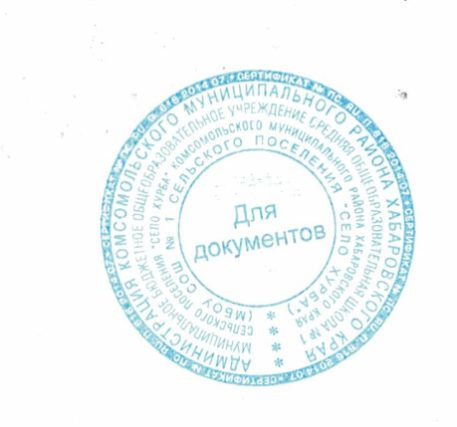 26.08.2021 г.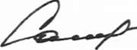 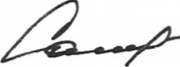 РАБОЧАЯ ПРОГРАММАпо профессионально-трудовому обучению (столярное дело)7 класс VIII вида( 340 часов )Программу разработал:учитель   технологии:Рябуха Дмитрий Павлович2021-2022 г.Пояснительная записка                Целью учебно-воспитательного процесса специальной (коррекционной) общеобразовательной школы VIII вида  является социальная адаптация детей с проблемами в интеллектуальном развитии в современном обществе. Поэтому трудовое обучение в коррекционной школе вида имеет ключевое значение, и основной его целью является   приобретение воспитанниками  трудовых профессиональных навыков, способствующих их  дальнейшему обучению и получению рабочих профессий. Задачи учебного предмета.В процессе преподавания предмета «Столярное дело» должны быть решены следующие задачи: а) формирование политехнических знаний и экологической культуры; б) привитие основных знаний,  умений  и навыков  столярного дела; в) обеспечение обучающимся возможности самопознания, изучения мира профессий, выполнения профессиональных проб с целью профессионального самоопределения;г)  воспитание трудолюбия, коллективизма, человечности и милосердия, обязательности, честности, ответственности и порядочности, патриотизма, культуры поведения и бесконфликтного общения;д) использование в качестве объектов труда потребительских изделий и оформление их с учетом требований дизайна и декоративно-прикладного искусства для повышения конкурентоспособности при реализации. Развитие эстетического вкуса и технического кругозора  ребенка.В соответствии с требованиями государственного специального стандарта,  с учётом психофизических параметров личности детей с нарушением интеллекта, рабочая программа по профессионально-трудовому обучению (специализация «Столярное дело») составлена на основании следующих нормативных документах:Концепция о правах ребёнка.Конституция Российской Федерации.Федеральный закон от 29 декабря 2012г.,  №273 -  ФЗ «Об образовании в РФ».  Закон РФ от 18.07.1996 г. «Об образовании лиц с ограниченными возможностями здоровья в специальном образовании».Инструктивное письмо Министерства общего и профессионального образования РФ от 14.03.2003 г. № 29/1448-6.Письмо Минобразования РФ от 04.09.1997г. №48 «О специфике деятельности специальных (коррекционных) образовательных учреждений I – VIII видов» с изменениями от 26.12.2000г. Нормативные документы об образовании федерального, регионального, муниципального уровня.За основу данной рабочей программы взята базовая программа  «Столярное дело» Б. А. Журавлева, С .Л .Мирского, входящей в сборник программ для 5-9 классов специальных (коррекционных) учреждений VIII вида: Сборник 2, под редакцией В.В. Воронковой. 2011г. Также использовалась программа специальных общеобразовательных школ для умственно отсталых детей (вспомогательная школа) Сборник 2 (Трудовое и профессиональное обучение) – М.: Просвещение, 1989г.Выбор  базовых программ обусловлен следующими факторами:  эти программы разработаны для специальных (коррекционных) общеобразовательных школы VIII вида. Материалы программ направлены на повышение уровня активности обучающихся и развитие их способности к осознанной регуляции трудовой деятельности. Преподнесение материала в базовых программах предлагается с постоянным усложнением учебного материала, что позволяет не просто закреплять полученные знания, но и  применять их в новых, усложнённых условиях.   Это  предполагает формирование у обучающихся необходимого объёма специальных знаний и общетрудовых умений. Развитие умений происходит путём планомерного сокращения помощи обучающимся в умственных и воспринимающих действиях.  Представленная рабочая программ носит компилятивный характер, поскольку некоторые темы базовых программ, опущены или упрощены для восприятия. (Исходя из реальных условий и возможностей обучающихся). Место предмета в базисном учебном плане.Профессионально-трудовое обучение  в коррекционной школе VIII вида является ведущим учебным предметом, занимающим  третью часть классно-учебного времени  учебного процесса.  Трудовое обучение  носит явную предметно-практическую направленность,  ориентировано на профессионально-трудовую подготовку обучающихся, и, как следствие, их успешную адаптацию в современном обществе. Для изучения образовательной области «Профессионально-трудовое обучение» учебным планом школы отведено в 7 классе 340 часов, из расчёта 10 учебных часов в неделю.  Обучение «Столярному делу» носит предметно-практическую направленность.   Основная часть учебного времени (не менее 70%) отводится на практическую деятельность — овладение общетрудовыми умениями и навыками (в том числе около 50% на практическое повторение).   Около 14 часов учебного времени отводиться на осуществление контроля знаний, умений и навыков (административный, текущий, промежуточный контроль).  Трудовое обучение тесно связано с другими учебными предметами, использует полученные в процессе их изучения знания, умения и навыки.  Организация образовательного процесса.Обучение столярному делу носит учебно-практический характер, имеющий классно-урочную форму.  Все уроки можно разделить на три группы: урок ознакомления, урок закрепления  урок проверки знаний, умений и навыков. На уроке ознакомления с новым материала  используются формы организации учебной работы: экскурсия, беседа, традиционный урок. Урок закрепления  включает такие формы как: практикум, лабораторная работа, работа в парах, в бригадах. На уроках проверки знаний  используются тест-опросы,   самостоятельные работы, уроки - зачёты, контрольные работы, викторины, игры и т.д.Интегративный характер содержания обучения технологии предполагает построение образовательного процесса на основе использования межпредметных связей. «Столярное дело» тесно связано с  другими учебными предметами (математикой – при проведении расчетных и графических операций; биологией  - при изучении происхождения и характеристике свойств материалов; чтением, письмом при описании изделий, анализе и составлении плана работы над изделиями).   Обучение строится с учетом внутрипредметных связей, логики учебного процесса и возрастных особенностей учащихся. Выбор форм зависит и от темы урока, и от уровня подготовленности обучающихся, и от объема изучаемого материала, его новизны, трудности.Методы организации образовательного процесса.1.Объяснительно-иллюстративный, сочетающий словесные методы (рассказ, объяснение, работа с литературными источниками) с иллюстрацией различных по содержанию источников (справочники, картины, схемы, и др.). 2. Частично-поисковый, основанный на использовании технологических знаний, жизненного и познавательного опыта учащихся. Конкретным проявлением этого метода является беседа, которая в зависимости от дидактических целей урока может быть проверочной, эвристической, повторительно-обобщающей. 3. Исследовательский метод как один из способов организации поисковой  деятельности учащихся в учебной работе, привития им умений и навыков самостоятельной работы. Используемые технологии.Наряду с традиционными формами и  методами обучения применяется разнообразные технологи обучении: - технология коррекционно-развивающего обучения Е.Д.Худенко;- технология игрового обучения (ролевые, деловые и другие виды обучающих игр); - тестовая технология; - технология  модульного обучения;   - метод проектов: В течение учебного года  каждый обучающийся участвует в реализации  2 коллективных проектах. Под проектом понимается творческая, завершенная работа, соответствующая возрастным возможностям учащегося. Важно, чтобы при выполнении проектов, школьники участвовали в выявлении потребностей семьи, школы, общества в той или иной продукции и услугах, оценке имеющихся технических возможностей и экономической целесообразности, в выдвижении идей разработки конструкции и технологии изготовления продукции (изделия), их осуществлении и оценке, в том числе возможностей реализации. - кооперативная  деятельность учащихся (изготовление изделий на продажу и на заказ). В  рамках  профессионально-трудового обучения рекомендуется проведение работы по профессиональному самоопределению и социальной адаптации обучающихся. Для этого организуются экскурсии на предприятия мебельного производства, предприятия по обработке древесины. Также проводятся уроки-конкурсы, уроки - деловые игры, интегрированные уроки; выставки и распродажи изготовленных изделий; недели труда с подведением итогов, награждением, демонстрацией готовых изделий.Формирование ключевых компетенций обучающихся.Представленная программа нацелена на повышение уровня активности обучающихся и развитие их способности к осознанной регуляции трудовой деятельности. Что предполагает формирование у обучающихся необходимого объёма профессиональных знаний и общетрудовых умений. Развитие умений происходит путём планомерного сокращения помощи обучающимся в умственных и воспринимающих действиях.  Если в  начале обучения (4-5 классы) помощь максимальная (демонстрация и объяснение конечного результата труда, а также условий работы: применяемых орудий, материалов, наглядных пособий). Развёрнутая помощь в планировании: групповое обсуждение предстоящей работы и практический показ учителем последовательности её выполнения, применение демонстрационных технологических (инструкционных) карт.  Результативность  самоконтроля обеспечивается за счёт полноты и точности сформированного у  обучающихся  образа конечного и промежуточного результатов работы, а также за счёт формирования контрольно-измерительных умений и привычки к выполнению контрольных действий. Целенаправленное обучение общетрудовыми умениям позволяет учителю в старших классах перейти от развёрнутой помощи обучающимся к краткому инструктажу. Дополнительные объяснения проводятся индивидуально с каждым отстающим в обучении школьником. Пути повышения качества работы обучающихся:- создание психологической установки на изготовление изделий, отвечающих техническим требованиям и имеющих товарный вид;- обучение нормативно одобренным приёмам труда и применение в работе эффективной технологии;- достаточный уровень технического и материального обеспечения труда обучающихся.     На занятиях по столярному делу основной целью ставиться подготовка учащихся специальных (коррекционных) образовательных учреждений к самостоятельному выполнению производственных заданий по изготовлению столярных изделий со специализацией по профессии столяр-плотник. Изучение столярного дела, являющегося одним из сложных видов труда, рекомендуется учащимися с наиболее сохранными интеллектуальными и моторными возможностями. Поэтому в программу обучения, начиная с 6 класса, включен достаточно сложный и насыщенный материал.  В процессе обучения столярному делу воспитанников специальной (коррекционной) школы VIII вида,  решаются коррекционные и воспитательные задачи.  К коррекционным задачам, способствующим умственному и физическому развитию обучающихся относятся: коррекция процессов мышления (внимание, наблюдательность, сравнение), развитие мелкой и общей моторики, глазомера, координации, и т.д. К воспитательным задачам, способствующим нравственному, трудовому и эстетическому воспитанию, относятся: воспитание трудовой дисциплины, ответственности за свою работу, аккуратности, эстетического вкуса и т.д., что благотворно влияет на становление их личности, способствует их социальной адаптации и обеспечивает им в определённой степени самостоятельность в быту. Виды и формы контроля.Для эффективного обучения умственно отсталых детей необходимо проводить систематическое изучение динамики развития их трудовых способностей. Один из способов решения этой задачи – контрольные практические работы обучающихся в конце каждой учебной четверти, а, также текущие проверочные тестовые задания, срезовые работы в начале, середине и конце учебного года. Целенаправленное изучение таких работ учителем, наряду с другими методами наблюдения за ребёнком, позволяют выявить сильные и слабые стороны трудовой деятельности каждого ученика, наметить задачи исправления присущих им недостатков. Для выполнения задачи эффективности обучения столярному делу используются разнообразные виды и формы контроля:  Формы контроля:Фронтальный  контроль осуществляется при задании вопросов учителя по небольшому объёму материала и краткие ответы, учеников, обычно с места; Групповая форма организации контроля  используется при проверке коллективного задания на уроке, но с обязательным привлечением к обсуждению остальных учащихся класса; Индивидуальный характер контроля, требующий осуществления контроля за работой каждого ученика;Комбинированный контроль применяется при сочетании индивидуального контроля с фронтальным и групповым;Самоконтроль учащихся обеспечивает получение ими информации о полноте и качестве изучения программного материала;Виды контроля: Предварительный контроль осуществляется с диагностической целью  для выяснения общего уровня подготовки учащихся по предмету;Текущий контроль (фиксация текущей успеваемости на каждом уроке за теоретические знания и практические работы);Периодический контроль (в форме контрольных работ за четверть); Итоговый контроль (в форме годовых контрольных работ и четвертных оценок);Планируемый уровень подготовки на конец учебного года.В процессе обучения обучающихся вшестом   классе решаются  задачи: Формирование доступных   технических и технологических знаний.Развитие  общетрудовых  умений ориентироваться в производственном задании, планировать последовательность действий, выполнять и контролировать  ход работы.Обучение учащихся профессиональным приемам и привитие им соответствующих трудовых навыков.Воспитание у обучающихся устойчивого положительного отношения  к труду.Формирования необходимых в повседневной производственной деятельности качеств личности.        Развитие  художественного  вкуса, общей культуры личности.Личностные результаты: - формирование мотивации к учению и познанию;- формирование эстетических потребностей, ценностей и чувств; - развитие этических чувств, доброжелательности и эмоционально-нравственной отзывчивости, понимания и сопереживания чувствам других людей; - развитие навыков сотрудничества со взрослыми и сверстниками в разных социальных ситуациях, умения не создавать конфликтов и находить выходы из спорных ситуаций; - формирование установки на безопасный, здоровый образ жизни, наличие мотивации к творческому труду, работе на результат, бережному отношению к материальным и духовным ценностям.   Метапредметные результаты:- овладение способностью принимать и сохранять цели и задачи учебной деятельности, поиска средств ее осуществления;  - освоение способов решения проблем творческого и поискового характера;  - формирование умения планировать, контролировать и оценивать учебные действия в соответствии с поставленной задачей и условиями ее реализации; - овладение базовыми предметными и межпредметными понятиями, отражающими существенные связи и отношения между объектами и процессами.Содержание рабочей программыI четвертьВводное занятиеПовторение пройденного в 6 классе. Задачи обучения и план работы на четверть. Правила безопасности при работе в мастерской.ФугованиеИзделия. Подкладная доска для трудового обучения в младших классах. Чертежная доска.Теоретические сведения. Фугование: назначение, сравнение со строганием рубанком, приемы работы. Устройство фуганка и полуфуганка. Двойной нож: назначение, требования к заточке. Технические требования к точности выполнения деталей щитового изделия. Правила безопасной работы при фуговании.Умение. Работа фуганком с двойным ножом.Практические работы. Разборка и сборка полуфуганка. Подготовка полуфуганка к работе. Фугование кромок делянок. Проверка точности обработки. Склеивание щита в приспособлении. Строгание лицевой пласти щита. Заключительная проверка изделия.Хранение и сушка древесиныТеоретические сведения. Значение правильного хранения материала. Способы хранения древесины. Естественная и камерная сушка. Виды брака при сушке. Правила безопасности при укладывании материала в штабель и при его разборке.Экскурсия. Склад лесоматериалов.Геометрическая резьба по деревуОбъекты работы. Доска для резки продуктов. Ранее выполне-ное изделие.Теоретические сведения. Резьба по дереву: назначение, древесина, инструменты (косяк, нож), виды, правила безопасной работы. Геометрический орнамент: виды, последовательность действий при вырезании треугольников.Практические работы. Выбор и разметка рисунка. Нанесение рисунка на поверхность изделия. Крепление заготовки (изделия). Вырезание узора. Отделка изделий морилкой, анилиновыми красителями, лакированием.Практическое повторениеВиды работы. Изготовление и украшение разделочной доски.Самостоятельная работаПо выбору учителя.II четвертьВводное занятиеЗадачи обучения и план работы на четверть. Правила безопасности при работе с красками, клеем и выполнение токарных работ.Угловое концевое соединение на шип с полупотемком несквозной УК-4Изделия. Табурет. Подставка для цветов.Теоретические сведения. Понятие шероховатость обработанной поверхности детали. Неровность поверхности: виды, причины, устранение. Шерхебель: назначение, устройство, особенности заточки ножа, правила безопасной работы. Последовательность строгания шерхебелем и рубанком. Зависимость чистоты пропила от величины и развода зуба пильного полотна. Ширина пропила.Соединения УК-4: применение, конструктивные особенности. Анализ чертежа соединения. Чертеж детали в прямоугольных проекциях: главный вид, вид сверху, вид слева.Умение. Работа шерхебелем. Выполнение соединения УК-4. Анализ чертежа.Упражнение. Изготовление образца соединения УК-4 из мате-риалоотходов.Практические работы. Обработка чистовой заготовки. Разметка соединения УК-4. Разметка глухого гнезда. Контроль долбления глухого гнезда. Спиливание шипа на полутемок. Сборка изделия без клея. Сборка на клею. Зажим соединений в приспособлении для склеивания.Непрозрачная отделка столярного изделияОбъекты работы. Изделие, выполненное ранее.Теоретические сведения. Назначение непрозрачной отделки. Отделка клеевой, масляной и эмалевой красками. Основные свойства этих красок.Ознакомление с производственными способами нанесения красок. Время выдержки окрашенной поверхности. Промывка и хранение кистей. Шпатлевание углублений, трещин, торцов. Сушка и зачистка шлифовальной шкуркой. Отделка олифой. Правила безопасной работы при окраске.Умение. Шпатлевание. Работа с клеевой, масляной и эмалевой красками, олифой.Упражнение. Распознавание видов краски по внешним признакам.Токарные работыИзделия. Городки. Детали игрушечного строительного материала. Шашки.Теоретические сведения. Токарный станок по дереву: устройство основных частей, название и назначение, правила безопасной работы.Токарные резцы для черновой обточки и чистового точения: устройство, применение, правила безопасного обращения. Кронциркуль (штангенциркуль): назначение,, применение.Основные правила электробезопасности.Умение. Работа на токарном станке по дереву. Работа кронциркулем.Практические работы. Организация рабочего места. Предварительная обработка заготовки. Крепление заготовки в центрах и взаколотку. Установка и крепление подручника. Пробный пуск станка.Черновая и чистовая обработка цилиндра. Шлифование шкурой в прихвате. Отрезание изделия резцом.Практическое повторениеВиды работы. Выполнение изделий для школы.Самостоятельная работаПо выбору учителя.III четвертьВводное занятиеПлан работы на четверть. Правила безопасности при работе со столярными инструментами.Обработка деталей из древесины твердых породИзделия. Ручки для молотка, стамески, долота.Теоретические сведения. Лиственные твердые породы дерева: береза, дуб, бук, рябина, вяз, клен, ясень. Технические характеристики каждой породы: твердость, прочность, обрабатываемость режущим инструментом. Сталь (качество). Резец столярного инструмента: угол заточки. Требования к материалу для ручки инструмента. Приемы насадки ручек стамесок, долот, молотков.Практические работы. Подбор материала. Черновая разметка и выпиливание заготовок с учетом направления волокон древесины. Обработка и отделка изделий. Насадка ручек.Угловое концевое соединение на ус со вставным плоским шипом сквозным УК-2Изделие. Рамка для портрета.Теоретические сведения. Применение бруска с профильной поверхностью. Инструменты для строгания профильной поверхности. Механическая обработка профильной поверхности.Устройство и назначение зензубеля, фальцгобеля. Приемы разметки соединения деталей с профильными поверхностями. Правила безопасной работы зензубелем и фальцгобелем.Умение. Работа зензубелем, фальцгобелем. Выполнение соединения УК-2.Упражнение. Изготовление соединения УК-2 из материалоот-ходов.Практические работы. Разборка и сборка фальцгобеля, зензубеля. Разметка и строгание фальца фальцгобелем. Подчистка фальца зензубелем.Круглые лесоматериалыТеоретические сведения. Бревна, кряжи, чураки. Хранение круглых лесоматериалов. Стойкость пород древесины к поражению насекомыми, грибами, гнилями, а также к растрескиванию. Защита древесины от гниения с помощью химикатов. Вредное воздействие средств для пропитки древесины на организм человека. Способы распиловки бревен.Практическое повторениеВиды работы. Изготовление соединения УК-2 из материало-отходов. Изготовление табурета, рамки для портрета.IV четвертьВводное занятиеПлан работы на четверть. Правила безопасности при сверлении.Угловые ящичные соединения УЯ-1 и УЯ-2Изделия. Ящик для стола, картотеки, аптечка.Теоретические сведения. Угловые ящичное соединение. Виды: соединение на шип прямой открытый УЯ-1, соединение на шип «ласточкин хвост» открытый УЯ-2, конструкция, сходство и различие видов, применение. Шпунтубель: устройство, применение, наладка. Малка и транспортир, устройство, применение.Умение. Работа шпунтубелем. Выполнение углового ящичного соединения.Упражнения. Измерение углов транспортиром. Установка на малке заданного угла по транспортиру. Изготовление углового ящичного соединения из материалоотходов.Практические работы. Строгание и торцевание заготовок по заданным размерам. Разметка шипов и проушин рейсмусом и угольником. Установка малки по транспортиру. Разметка по малке или шаблону. Запиливание и долбление проушин, выполнение шипов. Вырубка паза по толщине фанеры шпунтубелем. Сборка «насухо» и склеивание ящичных соединений.Свойства древесиныТеоретические сведения. Древесина: внешний вид, запах, микроструктура, влажность, усушка и разбухание, плотность, электро-и теплопроводность.Основные механические свойства (прочность на сжатие с торца и пласти, растяжение, изгиб и сдвиг), технологические свойства (твердость, способность удерживать металлические крепления, износостойкость, сопротивление раскалыванию).Лабораторные работы. Определение влажности древесины весовым методом. Изучение основных механических и технологических свойств древесины.Выполнение криволинейного отверстия и выемки. Обработка криволинейной кромкиИзделие. Ручка для ножовки.Теоретические сведения. Выпуклая и вогнутая поверхности.Сопряжения поверхностей разной формы. Гнездо, паз, проушина, сквозное и несквозное отверстия.Сверло: виды пробочное бесцентровое, спиральное с центром и подрезателями, цилиндрическое спиральное с конической заточкой, устройство. Зенкеры простой и комбинированный. Заточка спирального сверла. Обозначение радиусных кривых на чертеже. Соотношение радиуса и диаметра.Умение. Выполнение гнезда, паза, проушины, сквозного и несквозного отверстий.Практические работы. Подбор материала для изделия. Разметка деталей криволинейной формы с помощью циркуля и по шаблону. Разметка центров отверстий для высверливания по контуру. Высверливание по контуру. Обработка гнезд стамеской и напильником.Практическое повторениеВиды работы. Аптечка. Ручка для ножовки.Учебно – тематический планРабочая программа составлена на 340 часов в год, 10 часов в неделю.КАЛЕНДАРНО-ТЕМАТИЧЕСКОЕ ПЛАНИРОВАНИЕПеречень учебно-методического обеспечения           Методические и учебные пособия:- Программы специальных (коррекционных) образовательных учреждений VIII вида, 5-9 классы, сборник 2, под редакцией В.В. Воронковой, ГИЦ «ВЛАДОС», 2012. Профессионально-трудовое обучение: столярное дело- А.Н. Перелетов, П.М. Лебедев, Л.С. Сековец. Столярное дело. Учебник для специальной (коррекционной) школы VIII вида. Москва. ГИЦ «ВЛАДОС», 2010- Д.А. Скурихин. Тематическое планирование и конспекты уроков по столярному делу в специальной школе VIII вида. Учебное пособие. Москва. ГИЦ «ВЛАДОС», 2010- В.М. Быстров. Методическая система эстетического воспитания учащихся на уроках технологии. Череповец, 2006           Оборудование и приборы:- наборы столярных инструментов;- сверлильный станок;- токарный станок по дереву;- заточный станок;- фуговально-пильный станок;- компьютер;- проектор.           Дидактический материал:- технологические карты изделий;- операционные карты токарных изделий;- образцы столярных и токарных изделий;- учебные карты изделий.Список литературы (основной и дополнительной)            Основная:- И.Н. Гушулей, В.В. Рига. Основы деревообработки. Москва. Просвещение. 1988- И.А. Карабанов. Технология обработки древесины, 5-9. Москва. Просвещение. 2000- В.И. Коваленко, В.В. Куленёнок. Объекты труда, 5-7 класс. Москва. Просвещение. 1993- Л.Н. Крейндлин. Столярные работы. Профтехобразование. Москва. Высшая школа. 1978- Э.В. Рихвк. Обработка древесины в школьных мастерских. Москва. Просвещение. 1984            Дополнительная:- Домашний мастер. Столярные и плотничные работы. Москва. ВЕЧЕ. 2000- Г.И. Кулебакин. Столярное дело. Москва. Стройиздат. 1992- А.М. Шепелев. Столярные работы в сельском доме. Москва. Россельхозиздат. 1986п/пНаименование разделови темВсего часов1 ЧЕТВЕРТЬ (80 часов)1 ЧЕТВЕРТЬ (80 часов)1 ЧЕТВЕРТЬ (80 часов)1Вводное занятие22Фугование263Хранение и сушка древесины104Геометрическая резьба по дереву265Практические работы162 ЧЕТВЕРТЬ  (80 часов)2 ЧЕТВЕРТЬ  (80 часов)2 ЧЕТВЕРТЬ  (80 часов)1Вводное занятие22Угловое концевое соединение на шип с полупотемком несквозной УК-4283Непрозрачная отделка столярного изделия84Токарные работы265Практическое повторение163 ЧЕТВЕРТЬ  (100 часов)3 ЧЕТВЕРТЬ  (100 часов)3 ЧЕТВЕРТЬ  (100 часов)1Вводное занятие22Обработка деталей из древесины твердых пород183Угловое концевое соединение на ус со вставным плоским шипом сквозным УК-2264Круглые лесоматериалы205Практическое повторение344 ЧЕТВЕРТЬ (80 часов)4 ЧЕТВЕРТЬ (80 часов)4 ЧЕТВЕРТЬ (80 часов)1Вводное занятие22Угловые ящичные соединения УЯ-1 и УЯ-2263Свойства древесины164Выполнение криволинейного отверстия и выемки. Обработка криволинейной кромки185Практическое повторение18№ урокаДатазанятийТема урокаТема урокаТема урокаКоличество часовКоличество часовКоличество часовКоличество часовКоличество часов№ урокаДатазанятийТема урокаТема урокаТема урокаВсегоТеоретическихТеоретическихПрактическихПрактическихI ЧЕТВЕРТЬ  (80 часов)I ЧЕТВЕРТЬ  (80 часов)I ЧЕТВЕРТЬ  (80 часов)I ЧЕТВЕРТЬ  (80 часов)I ЧЕТВЕРТЬ  (80 часов)I ЧЕТВЕРТЬ  (80 часов)I ЧЕТВЕРТЬ  (80 часов)I ЧЕТВЕРТЬ  (80 часов)I ЧЕТВЕРТЬ  (80 часов)I ЧЕТВЕРТЬ  (80 часов)1-2Вводное занятие2222Фугование  (26 часов)Фугование  (26 часов)Фугование  (26 часов)Фугование  (26 часов)Фугование  (26 часов)Фугование  (26 часов)Фугование  (26 часов)Фугование  (26 часов)Фугование  (26 часов)Фугование  (26 часов)3-4Фугование: назначение, сравнение со строганием рубанком, приемы работы.2222225-6Устройство фуганка и полуфуганка.2222227-8Двойной нож: назначение, требования к заточке.2222229-10Технические требования к точности выполнения деталей щитового изделия.22222211-12Правила безопасной работы при фуговании.22222213-14Подготовка полуфуганка к работе.2222215-18Фугование кромок делянок.4444419-20Проверка точности обработки.2222221-22Склеивание щита в приспособлении2222423-26. Строгание лицевой пласти щита.4444427-28Заключительная проверка изделия.22222Хранение и сушка древесины (10 часов)Хранение и сушка древесины (10 часов)Хранение и сушка древесины (10 часов)Хранение и сушка древесины (10 часов)Хранение и сушка древесины (10 часов)Хранение и сушка древесины (10 часов)Хранение и сушка древесины (10 часов)Хранение и сушка древесины (10 часов)Хранение и сушка древесины (10 часов)Хранение и сушка древесины (10 часов)29-30Значение правильного хранения материала.22222231-32Способы хранения древесины.22222233-34Естественная и камерная сушка.22222235-36Виды брака при сушке.22222237-38Правила безопасности при укладывании материала в штабель и при его разборке.222222Геометрическая резьба по дереву  (26 часов)Геометрическая резьба по дереву  (26 часов)Геометрическая резьба по дереву  (26 часов)Геометрическая резьба по дереву  (26 часов)Геометрическая резьба по дереву  (26 часов)Геометрическая резьба по дереву  (26 часов)Геометрическая резьба по дереву  (26 часов)Геометрическая резьба по дереву  (26 часов)Геометрическая резьба по дереву  (26 часов)Геометрическая резьба по дереву  (26 часов)39-40Резьба по дереву: назначение, древесина, инструменты22222241-42Виды   геометрической резьбы22222243-44Правила безопасной работы.22222245-46Геометрический орнамент: виды, последовательность действий при вырезании треугольников.22222247-50Выбор и разметка рисунка.4444451-54Нанесение рисунка на поверхность изделия.4444455-60Вырезание узора.6666661-64Отделка изделий.44444Практические работы  (16 часов)Практические работы  (16 часов)Практические работы  (16 часов)65-80Изготовление и украшение разделочной доски.16161616162 ЧЕТВЕРТЬ ( 80 часов)2 ЧЕТВЕРТЬ ( 80 часов)2 ЧЕТВЕРТЬ ( 80 часов)2 ЧЕТВЕРТЬ ( 80 часов)2 ЧЕТВЕРТЬ ( 80 часов)2 ЧЕТВЕРТЬ ( 80 часов)2 ЧЕТВЕРТЬ ( 80 часов)2 ЧЕТВЕРТЬ ( 80 часов)2 ЧЕТВЕРТЬ ( 80 часов)2 ЧЕТВЕРТЬ ( 80 часов)81-82Вводное занятие22222Угловое концевое соединение на шип с полупотемком несквозной УК-4 (28 часов)Угловое концевое соединение на шип с полупотемком несквозной УК-4 (28 часов)Угловое концевое соединение на шип с полупотемком несквозной УК-4 (28 часов)Угловое концевое соединение на шип с полупотемком несквозной УК-4 (28 часов)Угловое концевое соединение на шип с полупотемком несквозной УК-4 (28 часов)Угловое концевое соединение на шип с полупотемком несквозной УК-4 (28 часов)Угловое концевое соединение на шип с полупотемком несквозной УК-4 (28 часов)Угловое концевое соединение на шип с полупотемком несквозной УК-4 (28 часов)Угловое концевое соединение на шип с полупотемком несквозной УК-4 (28 часов)Угловое концевое соединение на шип с полупотемком несквозной УК-4 (28 часов)83-84Понятие шероховатость обработанной поверхности детали.22222285-86Неровность поверхности: виды, причины, устранение.22222287-88Шерхебель: назначение, устройство, особенности заточки ножа, правила безопасной работы.22222289-90Последовательность строгания шерхебелем и рубанком.22222291-92Обработка чистовой заготовки.22222293-94Разметка соединения УК-4. Разметка глухого гнезда.2222295-98Контроль долбления глухого гнезда.4444499-102Спиливание шипа на полутемок.44444103-106Сборка изделия без клея.44444107-110Сборка на клею.44444Непрозрачная отделка столярного изделия  (8 часов)Непрозрачная отделка столярного изделия  (8 часов)Непрозрачная отделка столярного изделия  (8 часов)Непрозрачная отделка столярного изделия  (8 часов)Непрозрачная отделка столярного изделия  (8 часов)Непрозрачная отделка столярного изделия  (8 часов)Непрозрачная отделка столярного изделия  (8 часов)Непрозрачная отделка столярного изделия  (8 часов)Непрозрачная отделка столярного изделия  (8 часов)Непрозрачная отделка столярного изделия  (8 часов)111-112Назначение непрозрачной отделки.Назначение непрозрачной отделки.22222113-114Отделка клеевой, масляной и эмалевой красками.Отделка клеевой, масляной и эмалевой красками.22222115-116Основные свойства красок.Основные свойства красок.22222117-118Распознавание видов краски по внешним признакам.Распознавание видов краски по внешним признакам.22222Токарные работы  (26 часов)Токарные работы  (26 часов)Токарные работы  (26 часов)Токарные работы  (26 часов)Токарные работы  (26 часов)Токарные работы  (26 часов)Токарные работы  (26 часов)Токарные работы  (26 часов)Токарные работы  (26 часов)Токарные работы  (26 часов)119-120Токарный станок по дереву: устройство основных частей, название и назначение, правила безопасной работы.222222121-122Токарные резцы для черновой обточки и чистового точения: устройство, применение, правила безопасного обращения.222222123-124Кронциркуль (штангенциркуль): назначение,, применение.222222125-130Предварительная обработка заготовки.66666131-138Черновая и чистовая обработка цилиндра.88888139-144Шлифование шкурой в прихвате.Отрезание изделия резцом.66666Практическое повторение  (16 часов)Практическое повторение  (16 часов)Практическое повторение  (16 часов)Практическое повторение  (16 часов)Практическое повторение  (16 часов)Практическое повторение  (16 часов)Практическое повторение  (16 часов)Практическое повторение  (16 часов)Практическое повторение  (16 часов)Практическое повторение  (16 часов)145-160Выполнение изделий для школы.1616161616III четверть  (100 часов)III четверть  (100 часов)III четверть  (100 часов)III четверть  (100 часов)III четверть  (100 часов)III четверть  (100 часов)III четверть  (100 часов)III четверть  (100 часов)III четверть  (100 часов)III четверть  (100 часов)161-162Вводное занятие22222Обработка деталей из древесины твердых пород  (18 часов)Обработка деталей из древесины твердых пород  (18 часов)Обработка деталей из древесины твердых пород  (18 часов)Обработка деталей из древесины твердых пород  (18 часов)Обработка деталей из древесины твердых пород  (18 часов)Обработка деталей из древесины твердых пород  (18 часов)Обработка деталей из древесины твердых пород  (18 часов)Обработка деталей из древесины твердых пород  (18 часов)Обработка деталей из древесины твердых пород  (18 часов)Обработка деталей из древесины твердых пород  (18 часов)163-166Технические характеристики твердых пород.444444167-172Черновая разметка и выпиливание заготовок с учетом направления волокон древесины.66666173-180Обработка и отделка изделий.88888Угловое концевое соединение на ус со вставным плоским шипом сквозным УК-2  (26 часов)Угловое концевое соединение на ус со вставным плоским шипом сквозным УК-2  (26 часов)Угловое концевое соединение на ус со вставным плоским шипом сквозным УК-2  (26 часов)Угловое концевое соединение на ус со вставным плоским шипом сквозным УК-2  (26 часов)Угловое концевое соединение на ус со вставным плоским шипом сквозным УК-2  (26 часов)Угловое концевое соединение на ус со вставным плоским шипом сквозным УК-2  (26 часов)Угловое концевое соединение на ус со вставным плоским шипом сквозным УК-2  (26 часов)Угловое концевое соединение на ус со вставным плоским шипом сквозным УК-2  (26 часов)Угловое концевое соединение на ус со вставным плоским шипом сквозным УК-2  (26 часов)Угловое концевое соединение на ус со вставным плоским шипом сквозным УК-2  (26 часов)181-184Устройство и назначение зензубеля, фальцгобеля.44444185-188Приемы разметки соединения деталей с профильными поверхностями.44444189-192Правила безопасной работы зензубелем и фальцгобелем.44444193-200. Разметка и строгание фальца фальцгобелем.88888201-206Подчистка фальца зензубелем.66666Круглые лесоматериалы  (20 часов)Круглые лесоматериалы  (20 часов)Круглые лесоматериалы  (20 часов)Круглые лесоматериалы  (20 часов)Круглые лесоматериалы  (20 часов)Круглые лесоматериалы  (20 часов)Круглые лесоматериалы  (20 часов)Круглые лесоматериалы  (20 часов)Круглые лесоматериалы  (20 часов)Круглые лесоматериалы  (20 часов)207-210Хранение круглых лесоматериалов.4444211-214Стойкость пород древесины к поражению насекомыми, грибами, гнилями, а также к растрескиванию.4444215-218Защита древесины от гниения с помощью химикатов.4444219-222Вредное воздействие средств для пропитки древесины на организм человека.4444223-226Способы распиловки бревен.4444Практическое повторение (34 часа)Практическое повторение (34 часа)Практическое повторение (34 часа)Практическое повторение (34 часа)Практическое повторение (34 часа)Практическое повторение (34 часа)Практическое повторение (34 часа)Практическое повторение (34 часа)Практическое повторение (34 часа)Практическое повторение (34 часа)227-260Изготовление соединения УК-2из материалоотходов.34343434344 ЧЕТВЕРТЬ  (80 часов)4 ЧЕТВЕРТЬ  (80 часов)4 ЧЕТВЕРТЬ  (80 часов)4 ЧЕТВЕРТЬ  (80 часов)4 ЧЕТВЕРТЬ  (80 часов)4 ЧЕТВЕРТЬ  (80 часов)4 ЧЕТВЕРТЬ  (80 часов)4 ЧЕТВЕРТЬ  (80 часов)4 ЧЕТВЕРТЬ  (80 часов)4 ЧЕТВЕРТЬ  (80 часов)261-262Вводное занятие222222Угловые ящичные соединения УЯ-1 и УЯ-2 (26 часов)Угловые ящичные соединения УЯ-1 и УЯ-2 (26 часов)Угловые ящичные соединения УЯ-1 и УЯ-2 (26 часов)Угловые ящичные соединения УЯ-1 и УЯ-2 (26 часов)Угловые ящичные соединения УЯ-1 и УЯ-2 (26 часов)Угловые ящичные соединения УЯ-1 и УЯ-2 (26 часов)Угловые ящичные соединения УЯ-1 и УЯ-2 (26 часов)Угловые ящичные соединения УЯ-1 и УЯ-2 (26 часов)Угловые ящичные соединения УЯ-1 и УЯ-2 (26 часов)Угловые ящичные соединения УЯ-1 и УЯ-2 (26 часов)263-264Угловые ящичное соединение.222222265-266Шпунтубель: устройство, применение, наладка. Малка и транспортир, устройство, применение.222222267-268Строгание и торцевание заготовок по заданным размерам.222222269-272Разметка шипов и проушин рейсмусом и угольником.44444273-274Установка малки по транспортиру.22222275-276Разметка по малке или шаблону.22222277-280Запиливание и долбление проушин, выполнение шипов.44444281-284Вырубка паза по толщине фанеры шпунтубелем.44444285-288Сборка «насухо» и склеивание ящичных соединений.44444Свойства древесины (16 часов)Свойства древесины (16 часов)Свойства древесины (16 часов)Свойства древесины (16 часов)Свойства древесины (16 часов)Свойства древесины (16 часов)Свойства древесины (16 часов)Свойства древесины (16 часов)Свойства древесины (16 часов)Свойства древесины (16 часов)289-292Основные механические свойства (прочность на сжатие с торца и пласти, растяжение, изгиб и сдвиг).444444293-296Технологические свойства (твердость, способность удерживать металлические крепления, износостойкость, сопротивление раскалыванию).444444297-300Определение влажности древесины весовым методом.444444301-304Изучение основных механических и технологических свойств древесины.444444Выполнение криволинейного отверстия и выемки. Обработка криволинейной кромки (18 часов)Выполнение криволинейного отверстия и выемки. Обработка криволинейной кромки (18 часов)Выполнение криволинейного отверстия и выемки. Обработка криволинейной кромки (18 часов)Выполнение криволинейного отверстия и выемки. Обработка криволинейной кромки (18 часов)Выполнение криволинейного отверстия и выемки. Обработка криволинейной кромки (18 часов)Выполнение криволинейного отверстия и выемки. Обработка криволинейной кромки (18 часов)Выполнение криволинейного отверстия и выемки. Обработка криволинейной кромки (18 часов)Выполнение криволинейного отверстия и выемки. Обработка криволинейной кромки (18 часов)Выполнение криволинейного отверстия и выемки. Обработка криволинейной кромки (18 часов)Выполнение криволинейного отверстия и выемки. Обработка криволинейной кромки (18 часов)305-306. Выпуклая и вогнутая поверхности.222222307-308Сопряжения поверхностей разной формы.222222309-310Гнездо, паз, проушина, сквозное и несквозное отверстия.222222311-312Виды сверл.222222313-314Зенкеры простой и комбинированный.222222315-316Разметка деталей криволинейной формы с помощью циркуля и по шаблону.22222317-318Разметка центров отверстий для высверливания по контуру.22222319-320Высверливание по контуру.22222321-322Обработка гнезд стамеской и напильником22222Практическое повторение (18 часов)Практическое повторение (18 часов)Практическое повторение (18 часов)Практическое повторение (18 часов)Практическое повторение (18 часов)Практическое повторение (18 часов)Практическое повторение (18 часов)Практическое повторение (18 часов)Практическое повторение (18 часов)Практическое повторение (18 часов)323-340Ручка для ножовки.1818181818